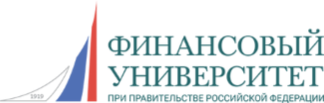  «Финансовый университет при Правительстве Российской Федерации»(Финуниверситет)Барнаульский филиалПРОГРАММА межпредметного студенческого научно-практического круглого стола:«СТРАТЕГИЧЕСКИЕ НАПРАВЛЕНИЯ РАЗВИТИЯ РЕГИОНА»Место проведения:Барнаульский филиалАдрес: г. Барнаул, просп. Ленина, 54, ауд. 51520 сентября 2017 годаБарнаул - 2017Организаторы: Барнаульский филиал Финансового университета при Правительстве РФ: кафедра «Экономика, менеджмент, маркетинг».Дата проведения:  20 сентября  2017 годаНачало: в 11.20 ч.Место проведения: аудитория 515 Барнаульского филиала Финансового университета при Правительстве РФУчастники: Научно-педагогические работники кафедры «Экономика, менеджмент, маркетинг» Барнаульского филиала Финансового университета при Правительстве РФ.Студенты первого и второго курса очного отделения, направления подготовки  «Экономика» и «Менеджмент», Барнаульского филиала Финансового университета при Правительстве РФ. Модераторы: Межина М.В., к.э.н., доцент кафедры «Экономика, менеджмент, маркетинг»; Поволоцкая О.А., доцент кафедры «Экономика, менеджмент, маркетинг».С приветственным словом выступают Межина М.В., к.э.н., доцент кафедры «Экономика, менеджмент, маркетинг»; Поволоцкая О.А., доцент кафедры «Экономика, менеджмент, маркетинг»; Вопросы для обсуждения:  Сценарий социально-экономического развития Алтайского края (ожидаемые результаты).Туризм как стратегическое направление развития Алтайского края.Туристические услуги на мировом рынке: тенденции, перспективы развития.Влияние изменений в МЭ на развитие регионов РФ (на примере Алтайского края).Роль малого и среднего предпринимательства в региональном развитии Алтайского края.Малый и средний бизнес. Международный опыт.Спад в МЭ и его влияние на изменение стратегии регионального развития РФ.Приглашаем принять участие всех желающих!